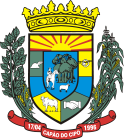                                                    Estado do Rio Grande do SulCÂMARA MUNICIPAL DE VEREADORESCapão do Cipó RSPROPOSTA ORÇAMENTO DA CÂMARA PARA 2018       ÓRGÃO: 01 CÂMARA MUNICIPAL DE VEREADORES       01  0031   0001  2,001  MANUTENÇÃO DAS ATIVIDADES LEGISLATIVAS      0001.3190.04.00.00.00      CONTRATAÇÃO POR TEMPO DETERMINADO                 R$         4.000,00       0001.3190.11.00.00.00      VENCIMENTOS E VANTAGENS FIXAS                               R$      660.000,00      0001.3190.13.00.00.00      OBRIGAÇÕES PATRONAIS                                                    R$      145.000,00      0001.3190.16.00.00.00      OUTRAS DESPESAS VARIÁVEIS                                          R$       10.000,00      0001.3390.14.00.00.00      DIÁRIAS - PESSOAL CIVIL                                                    R$        40.000,00      0001.3390.30.00.00.00      MATERIAL DE CONSUMO                                                     R$       40.000,00      0001.3390.32.00.00.00     MATERIAL, BEM OU SERVIÇO PARA DISTRIBUIÇÃO     R$        5.000,00      0001.3390.33.00.00.00      PASSAGENS E DESPESA COM LOCOMOÇÃO                   R$       20.000,00      0001.3390.35.00.00.00      SERVIÇOS DE CONSULTORIA                                              R$       30.000,00      0001.3390.39.00.00.00      OUTROS SERVIÇOS DE TERCEIRO                                      R$      100.000,00      0001.3390.46.00.00.00      AUXÍLIO-ALIMENTAÇÃO                                                      R$      25.000,00      0001.3390.93.00.00.00      INDENIZAÇÕES E RESTITUIÇÕES                                        R$         1.000,00      0001.4490.51.00.00.00      OBRAS E INSTALAÇÕES                                                        R$      128.000,00      0001.4490.52.00.00.00      EQUIPAMENTOS E MATERIAL PERMANENTE                 R$        60.000,00                                         TOTAL DO PROJETO ATIVIDADE                                               R$         1.268.000,00                                                      TOTAL DO ÓRGÃO                                                            R$         1.268.000,00                                                                                                              CAPÃO DO CIPÓ, 09 DE NOVEMBRO DE 2017.                              Diego Santos do Nascimento                                Antonio Chaves Jardim                                                 Presidente                                                 Vice-Presidente                            Ionara de Fátima Nascimento Ferreira               Olmiro Clademir Rodrigues Brum 1ª Secretária                                                  2º Secretário